Lição 01 – Deus é únicoLição 02 – Jesus é únicoLição 03 – O Espírito Santo de DeusLição 04 – Adoração versus  AbominaçãoLição 05 – O Sábado do 4° MandamentoLição 06 – Jesus e o Sábado dado aos homensLição 07 – Os enganos do fimLição 08 – A Liberdade  em  CristoLição 09 – Congregação para a ComunhãoLição 10 – As promessas são condicionaisLição 11 – Viver sem pecar é possívelLição 12 – A Importância da Sã DoutrinaLição 13 – Os perigos do tempo do fimLição 14 – Os Santos no tempo do fimLição 15 – O Derramamento do Espírito SantoLição 16 – A vitória que vem da féLição 17 – A Era das Fake NewsLição 18 – Onde estão os Santos mortos?Lição 19 – Padrões cristãos e a modéstiaLição 20 – A importância da Palavra ProféticaLição 21 – A Importância da Experiência CristãLição 22 – Deus versus Mamom – Jesus versus DinheiroLição 23 – Deus é a nossa fortalezaLição 24 – Deus capacita e enviaLição 25 – Perseguição ReligiosaLição 26 – Ecumenismo, sinal do fimLição 27 – A Intervenção de Deus e de Jesus que não desamparam seus fiéis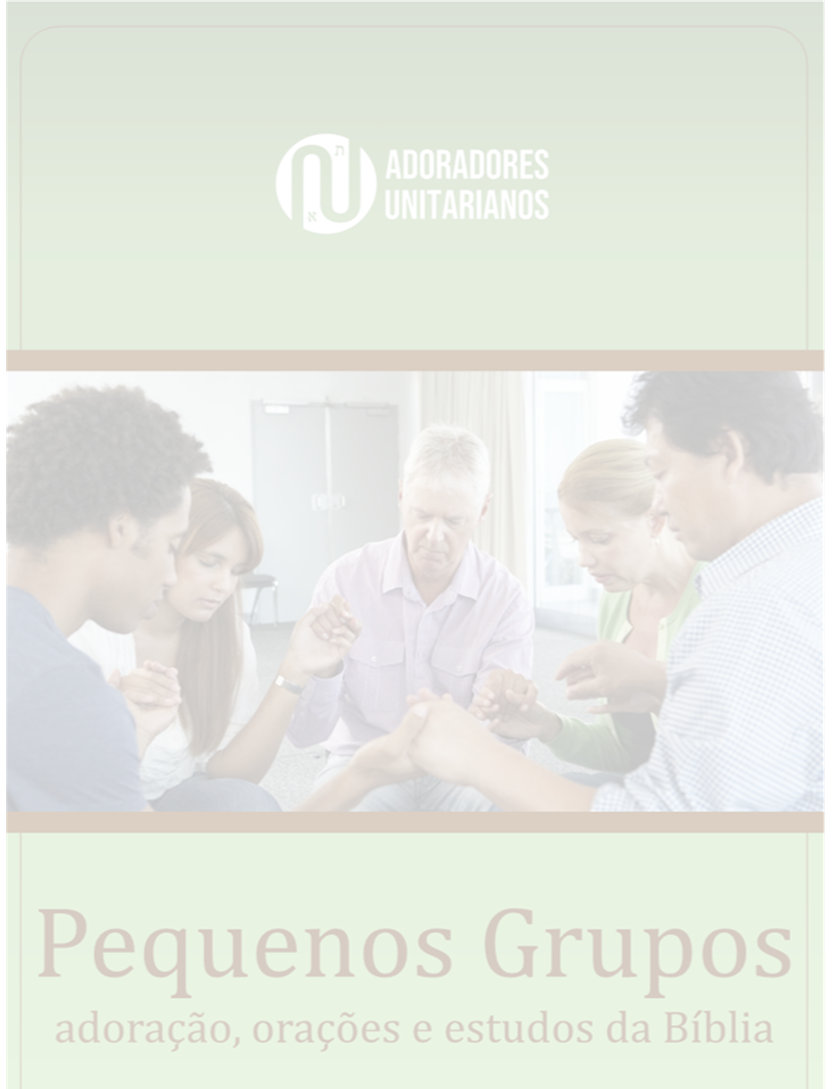 